HAGUE SNO-GOERS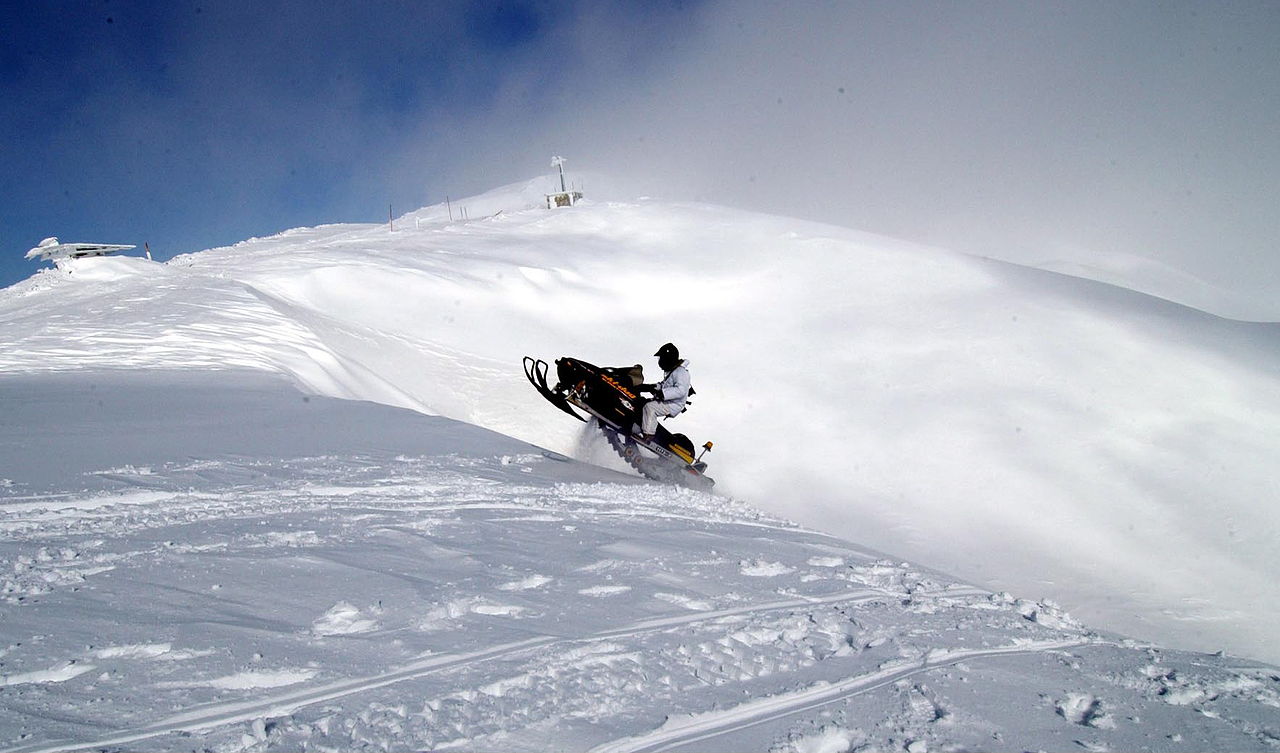 448 NEW HAGUE ROAD HAGUE, NY 12836NYSSA ID NUMBER (if known) _____________________   On-line registration here:  http://nysnowmobiler.com/First name__________________________________________Last name_________________________________________Address______________________________________________City_____________________ State________ Zip Code_________Phone #___________________ E-Mail____________________________________________________(E mail is required for NYSSA in order to send your registration voucher as well as club information and NYSSA newsletters)    Family Member Information:Spouse:  First name___________________ Last Name___________________________________Children under age of 18Name_________________________________ Age ____Name_________________________________ Age ____Name ________________________________ Age ____ (  )  Single or Family membership $30.00 (circle one) S / F(  )  Non rider Hague Sno-Goer member $15.00 (cross country skier/volunteer)Please indicate if you are a member of another NY snowmobile club _____________________________________________(  ) .25 cents of your dues will be used for NYS Snowmobile PAC who is our voice in Albany. If you do not wish to contribute please check the box. Signature_____________________________________________ Date _____________________++++++++++++++++++++++++++++++++++++++++++++++++++++++++++++++++++++++++++++++++++++++++++For club use only:                   Blank voucher ID issued_________________________________________Snowmobile land owner circle one		 Yes or No